                                                                 ОТЗЫВна работу студента 4 курсаИнститута «Высшая школа менеджмента»Санкт-Петербургского государственного университетаХОХРЯКОВОЙ Елизаветы Сергеевнынад выпускной квалификационной работой по направлению 080200 – «Менеджмент», профиль  «Маркетинг»на тему «Совершенствование программы SMM для продвижения бренда Hilti на российском рынке строительного инструмента и крепежа»Особые комментарии: Необходимо отметить дисциплинированность и организованность                      Хохряковой Елизаветы Сергеевны – выпускная квалификационная  работа выполнялась последовательно и в соответствии с  намеченным планом.При написании выпускной квалификационной работы Хохрякова Е.С. продемонстрировала хорошие аналитические способности, умение анализировать и систематизировать собранную информацию, а также делать самостоятельные выводы, предложения и обобщения. Хохрякова Е.С. не только умело систематизировала теоретические аспекты рассматриваемой темы, но и успешно   применила их на практике.Дипломный проект Хохряковой Е.С. представляет собой актуальное прикладное  исследование,  результаты которого могут быть предложены  для  совершенствования  SMM- программы компании Hilti на российском рынке строительного инструмента и крепежа для продвижения своей брендовой продукции и увеличения клиентской базы. Общий вывод: работа ХОХРЯКОВОЙ Елизаветы Сергеевны полностью отвечает  требованиям, предъявляемым к выпускным квалификационным работам по направлению 080200 – «Менеджмент», профиль  «Маркетинг».Научный руководитель:    д.э.н., профессор  кафедры маркетинга                                                                                                                  С.А.Старов	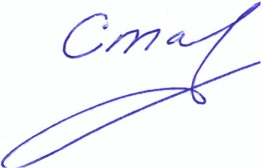 12.06.2021Проявление студентом самостоятельности и инициативы при работе над ВКРСтудент проявил самостоятельность при формулировке исследуемой управленческой проблемы, целей и задач ВКРВКР выполнялась студентом в целом самостоятельно при активном консультировании с научным руководителемСтудент не проявил инициативы при работе над ВКРИнтенсивность взаимодействия с научным руководителем:Постоянное взаимодействиеНерегулярное взаимодействиеОтсутствие взаимодействияДругое:Соблюдение графика работы над ВКР:Полностью соблюдалсяСоблюдался частичноНе соблюдалсяСвоевременность предоставления окончательной редакции ВКР научному руководителюНакануне дня защиты ВКРВ день крайнего срока предоставления ВКРЗа день до срока сдачи ВКРЗа два дня до срока сдачи ВКР За пять дней и более до срока сдачи ВКРСтепень достижения цели ВКРПолностью достигнутаДостигнута частичноНе достигнутаСоответствие содержания ВКР требованиям Полностью соответствуетСоответствует частичноНе соответствует Соответствие оформления ВКР требованиям Полностью соответствуетСоответствует частичноНе соответствует